Управление по образованию Оршанского райисполкомаКОНСПЕКТ ЗАНЯТИЯс воспитанником специальной группы ЦКРОиРпо образовательной области «Сенсорная стимуляция»Тема занятия: «Выполнение действий (стоя, сидя) с продуктами питания, предметами посуды»Попкова Е.В., учитель-дефектолог высшей  квалификационной категорииГУО ЦКРОиР Оршанского районаОрша, 2023КОНСПЕКТ УЧЕБНОГО ЗАНЯТИЯДата проведения занятия: Форма занятия: индивидуальная.Продолжительность занятия: 25 мин. Ф.И.О. учителя-дефектолога: Попкова Е.В.Ф.И. ребенка: Марк Д.Программа обучения: обучение и воспитание по образовательной программе специального образования на уровне дошкольного образования для детей с интеллектуальной недостаточностью (учебный план ЦКРОиР для воспитанников с ТМНР).Год обучения в ЦКРОиР: 1-й (4-5л.).Лексическая (недельная) тема: «Продукты питания. Посуда» Тема: «Выполнение действий (стоя, сидя) с продуктами питания, предметами посуды» Задачи: 1. Формировать умение выполнять двигательные программы в разных положениях (стоя, сидя) с предметами посуды, продуктами питания/ их муляжами (нарезание, раскладывание, заворачивание, разрывание, отщипывание, перенос, переливание) по образцу/инструкции.2. Закреплять умение узнавать/различать продукты питания (реальные, муляжи, фото: мороженное, пончик, вафли, печенье, хлеб, батон, сыр, бутерброд, яйцо, сосиска) в процессе активных действий с ними.Государственное учреждение образования«Центр коррекционно-развивающего обучения и реабилитации  Оршанского района»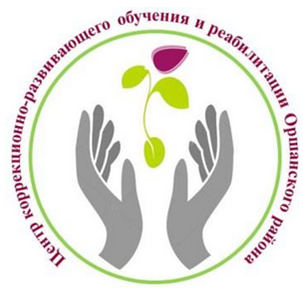 Образовательная область «СЕНСОРНАЯ СТИМУЛЯЦИЯ» Раздел программы: «Развитие вестибулярного аппарата,  Развитие тактильного восприятия, Развитие зрительного восприятия»            Этап занятияСодержание работыОборудование1. Вводная часть.(создание положительного эмоционального настроя)В начале занятия ребенок надевает резиновые сапоги (большого размера) в условиях группового помещения и идет в кабинет (в кабинете снимает). При этом несет на подносе угощение (конфету) Зайцу.Д.и. «Приветствие с Зайцем» (ребенок отдает угощение Зайцу, садится радом с ним на детский диванчик, здоровается разными способами: за лапку, носиком, ушками, ножками).Переход к учебной зоне (ребенок вместе с Зайцем садится за стол).Установка на предстоящую работу:«Наказ для Зайца» (ребенок машет указательным пальцем Зайцу и говорит: сиди Заяц! слушай Заяц! смотри Заяц!).«Наказ для себя» (ребенок машет указательным пальцем себе (в отражение в зеркале) и говорит: «Сиди Марк! Слушай Марк! Смотри Марк!»).В условиях группового помещения.Сапоги резиновые + Поднос с конфетой.Переход в кабинет (в игровой зоне). Игрушка «Музыкальный заяц».Стол, стул детский. Зеркало2. Основная часть.Д.и. «Угощение для Зайца и Куклы» (ребенок разрезает на две части продукты питания (на липучке) и раскладывает их на две тарелки (Зайцу и Кукле). При этом говорит: «На Заяц!, На Маша!»).Д.и. «Собери разрезанные продуты питания в целое» (ребенок находит половинку названного продукта на тарелке и соединяет их).Д.и. «Сложи тарелки по цвету» (ребенок группирует тарелки по цвету: красный, желтый, синий, зеленый).Д.и. «Как мы кушаем вафли, мороженое, …?» (ребенок показывает имитационные движения с продуктами питания: стучит зубками – «кусает вафли»; лижет мороженое; облизывает языком губы «как вкусно»; звукоподражает: «ам», «кусь»).Д.и. «Сосиска в тесте» (ребенок заворачивает муляж сосиски в «тесто». При этом кормит Зайца).Подвижная минутка «Сосиска в тесте»(Сенсорно-интегративная игра: педагог заворачивает ребенка, лежащего на полу, в спец.подложку)Переход к столу педагогаД.и. «Угощение для Куклы (большой)» (ребенок стоя разрезает на две части продукты питания (на липучке) и раскладывает их на две тарелки (куле большой)).Переход в игровую зону (к бассейну)Д.и. «Угощение для Куклы (маленькой)» (ребенок стоя разрезает на две части продукты питания (на липучке) и кладет их на две тарелки (куле маленькой).Переход к учебной зоне (за стол)Д.и. «Арахис» (ребенок бьет молотком по ореху).Мытье рук в комнате гигиеныСенсорно-интегративная артикуляционная гимнастика«Палочка корицы» - ребенок перекатывает палочку корицы между ладошками; нюхает ладошки; нюхает палочку; пытается удерживать ее между носом и верхней губой; тянет кончик языка к палочке (вверх-вниз-в сторону);«Сушки» - ребенок просовывает язык/губы  в сушку, при этом можно отводить сушку в разные стороны; повторяет контур сушки губами «О»;«Зерна кофе» - ребенок сплевывает зерно с кончика языка в стакан. Д.и. «Посмотри и назови» (ребенок рассматривает фото продуктов питания на экране телефона, сам перелистывает и называет).Д.и. «Разорви и положи» (ребенок разрывает (+называет) на две части изображения с продуктами питания из рекламных каталогов и складывает их в мини контейнер для мусора).Д.и. «Угощение для птички» (ребенок отрывает /отщипывает кусочки хлеба/батона и кладет на поднос для птички).Дыхательная гимнастика «Кислородный коктейль» (ребенок дует в трубочку в стакане с водой. При этом сам предварительно набирает воду в ведро и приносит в кабинет)Заяц, Кукла.Муляжи продуктов питания: мороженное, пончик, вафли, печенье, сыр, бутерброд, яичница, сосиска, яйцо, хлеб, батон.+ Предметы кукольной посуды: тарелки разных цветов (красный, желтый, синий, зеленый).Фольга разной плотности, гофрированная бумага (в качестве теста).Переход в игровую зону. Подложка для заворачивания ребенка (утеплитель фольгированный «Изофлекс»).Переход к столу педагога. Переход в игровую зону («каштановый бассейн» в качестве стола).Орехи (арахис) +деревянный молоток+пакет.Мыло жидкое, бумажное полотенце.Индивидуальная коробка спалочками корицы, соломкой, сушками (разного размера), зернами кофе +стаканчик пластиковый.Телефон+ фото продуктов питания.Отдельные изображения из рекламных каталогов продуктов питания. + Мини контейнер для мусора.Батон/ржаной хлеб (ломтик). Пластиковый стакан с крышкой + коктейльная трубочка (соломинка).3. Заключительная часть.Ребенок получает угощение от Зайца за хорошую работу.Д.и. «Прощание с зайцем» (ребенок говорит: «Пока Заяц!»).Д.и. «Угощение воспитателям» (ребенок выходит из кабинета в резиновых сапогах и несет угощение для взрослых в группу).Коробка со сладостями (в качестве мотивационного стимула).Сапоги резиновые + Орехи